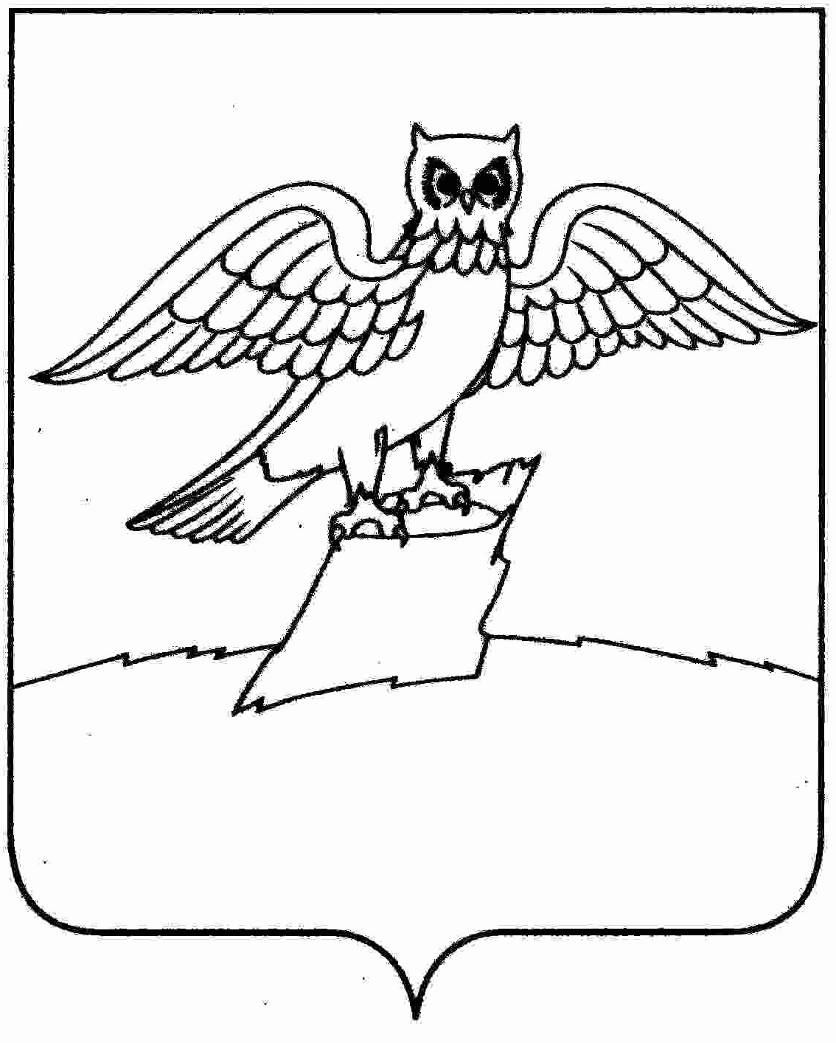 АДМИНИСТРАЦИЯ ГОРОДА КИРЖАЧКИРЖАЧСКОГО РАЙОНАП О С Т А Н О В Л Е Н И ЕГЛАВЫ    17.11.2017                                                                                                         № 1176   Рассмотрев заявление гр. Попова М.Ю., в соответствии со ст.ст. 45-46 Градостроительного кодекса Российской Федерации, Федеральным законом от 06.10.2003 № 131-ФЗ «Об общих принципах организации местного самоуправления в РФ»,П О С Т А Н О В Л Я Ю:1.  Разрешить ООО «Дана» подготовку проекта планировки и межевания территории вблизи земельного участка, расположенного по адресу: Владимирская область, Киржачский район, г. Киржач, ул. Дзержинского д. 1 «а».2. Контроль за исполнением настоящего постановления возложить на заместителя главы администрации по вопросам жизнеобеспечения.3. Настоящее постановление вступает в силу со дня официального опубликования в районной газете «Красное знамя».Глава города Киржач                 	                                                   Н.В. СкороспеловаО подготовке проекта планировки и межевания территории вблизи земельного участка, расположенного по адресу: Владимирская область, Киржачский район, г. Киржач, ул. Дзержинского д. 1«а»